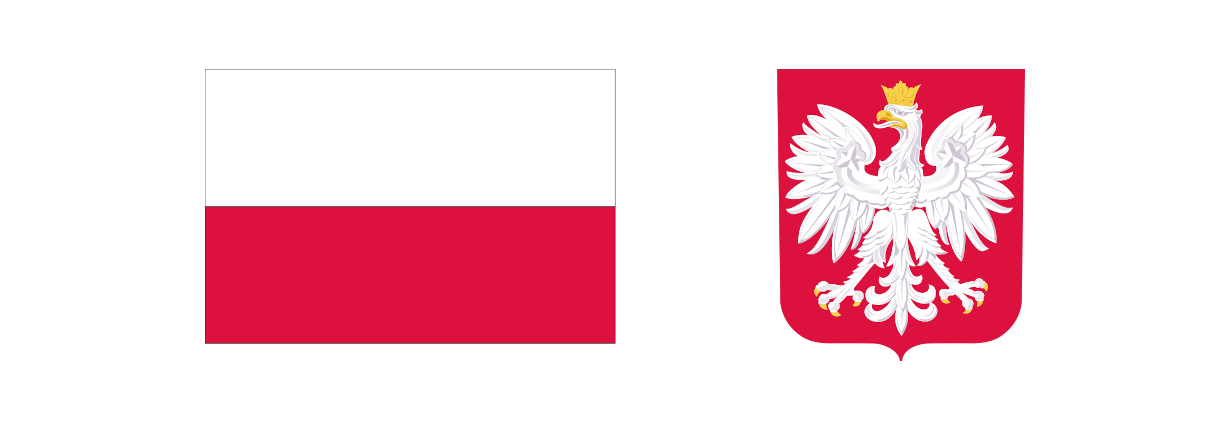 OGŁOSZENIE OTWARTEGO KONKURSU OFERTna powierzenie realizacji zadania publicznego z zakresu pomocy społecznej na rzecz osób niepełnosprawnych pn. „Prowadzenie opieki wytchnieniowej w formie pobytu dziennego” w 2021 rokuBurmistrz Gminy i Miasta Ulanów działając na podstawie art. 30 ust. 1, ust. 2 pkt 2 ustawy z dnia 8 marca 1990 r. o samorządzie gminnym (Dz. U. z 2020 r. poz. 713), art. 7 pkt 5, art. 15 pkt 6, art. 16, art.18 ust.1 pkt 6 i ust. 2, art. 20 ust. 1 pkt 3, art. 25 ustawy z dnia 12 marca 2004 r. o pomocy społecznej (Dz. U. z 2020 r., poz. 1876 z późn. zm.) oraz art. 4 ust. 1 pkt 1 i 7, art. 11 ust. 1 pkt 2, art. 13 ustawy z dnia 24 kwietnia 2003 r. o działalności pożytku publicznego i o wolontariacie (Dz. U. z 2020 r. poz. 1057), w związku z uchwałą Nr XVIII/138/2020 Rady Miejskiej w Ulanowie z dnia 3 grudnia 2020 r. w sprawie przyjęcia programu współpracy gminy Ulanów z organizacjami pozarządowymi oraz innymi podmiotami prowadzącymi działalność pożytku publicznego na rok 2021 ogłasza otwarty konkurs ofert na powierzenie realizacji zadania publicznego z zakresu pomocy społecznej na rzecz osób niepełnosprawnych pn. „Świadczenie usług opieki wytchnieniowej w formie pobytu dziennego”, które będą świadczone w innym miejscu wskazanym przez uczestnika Programu lub jego opiekuna prawnego, które otrzyma pozytywną opinię gminy realizującej Program w 2021 roku.§ 1Rodzaj zadania, wysokość środków publicznych przeznaczonych na realizację tego zadania, termin i miejsce realizacji:1. 2. Zadanie będzie realizowane następująco: szacowana liczba podopiecznych: 19 osób, w tym 8 powyżej 16 roku życia, szacowana liczba godzin zegarowych:1895, szacowana liczba wykwalifikowanej kadry realizującej program opieki wytchnieniowej: co najmniej 14 osób.§ 2Zasady przyznawania dotacji:Oferty mogą składać zgodnie z art. 11 ust. 3 ustawy z dnia 24 kwietnia 2003 r. o działalności pożytku publicznego i o wolontariacie (Dz. U. z 2020 r. poz. 1057), zwanej dalej ustawą:organizacje pozarządowe, podmioty wymienione w art. 3 ust. 3 ustawy,które: prowadzą działalność pożytku publicznego w zakresie pomocy osobom niepełnosprawnym, ich rodzinom i osobom w trudnej sytuacji życiowej oraz wyrównywania szans tych rodzin i osób w zakresie organizowania i świadczenia usług opiekuńczych i specjalistycznych osobom, które ze względu na wiek, chorobę, niepełnosprawność, wymagają częściowej lub całkowitej opieki i pomocy w zaspakajaniu niezbędnych potrzeb życiowych.Warunkiem przystąpienia do konkursu jest dysponowanie zasobami rzeczowymi koniecznymi do realizacji zadania, tj.: siedzibą na terenie gminy umożliwiającą prawidłową realizację zadania, sprzętem gwarantującym prawidłowe i pełne wykonanie usług opieki wytchnieniowej, wykwalifikowaną kadrą, gwarantującą wysoką jakość opieki wytchnieniowej; osoby realizujące usługę nie mogą figurować w Rejestrze Sprawców Przestępstw na Tle Seksualnym.  W celu realizacji programu organizacja może polegać na zdolnościach technicznych lub zawodowych innych podmiotów, niezależnie od łączących go z nim stosunków prawnych. Organizacja, która polega na zdolnościach innych podmiotów, musi wykazać, że realizując zadanie, będzie dysponowała niezbędnymi zasobami tych podmiotów, w szczególności przedstawiając zobowiązanie tych podmiotów do oddania jej do dyspozycji niezbędnych zasobów na potrzeby realizacji programu.    Warunkiem przystąpienia do konkursu jest złożenie oferty zgodnej ze wzorem          określonym w rozporządzeniu Przewodniczącego Komitetu do Spraw Pożytku Publicznego z dnia 24 października 2018 r. w sprawie wzorów ofert i ramowych wzorów umów dotyczących realizacji zadań publicznych oraz wzorów sprawozdań z wykonania tych zadań (Dz. U. z 2018 r. poz. 2057), na adres: Urząd Gminy i Miasta w Ulanowie,  ul. Rynek 5, 37 - 410 Ulanów. Oferty należy składać w kopertach z dopiskiem „Otwarty konkurs ofert na realizację zadania: Prowadzenie opieki wytchnieniowej w formie pobytu dziennego”.Do oferty należy dołączyć: kopię aktualnego (zgodnie ze stanem faktycznym i prawnym) dokumentu potwierdzającego status prawny oferenta i umocowanie prawne osób go reprezentujących lub odpowiedni wyciąg z ewidencji lub inny dokument potwierdzający status prawny oferenta oraz nazwiska i funkcje osób uprawnionych do składania oświadczeń woli w jego imieniu, (przy czym odpis musi być zgodny z aktualnym stanem faktycznym i prawnym niezależnie od tego kiedy został wydany)- w przypadku, gdy aktualny dokument nie jest dostępny w internetowej wyszukiwarce Podmiotów Krajowego Rejestru Sądowego,pełnomocnictwa i upoważnienia dla osób składających ofertę do reprezentowania podmiotu jeśli dane osoby nie są wskazane w dokumencie stanowiącym o podstawie działalności podmiotu,kserokopię, potwierdzoną za zgodność z oryginałem przez osobę upoważnioną / osoby upoważnione, aktualnego Statutu Oferenta, kserokopie załączników do oferty winny być potwierdzone za zgodność z oryginałem przez osobę lub osoby uprawnione do reprezentowania Oferenta.Złożenie oferty nie jest równoznaczne z przyznaniem dotacji.W przypadku, gdy nie wpływa to na wykonalność i spójność projektu, istnieje możliwość przyznania kwoty mniejszej od wnioskowanej.Środki z przyznanej dotacji mogą być przeznaczone wyłącznie na pokrycie kosztów bieżących związanych bezpośrednio z realizacją zadania.  Z dotacji nie mogą być finansowane: działalność gospodarcza, pokrycie deficytu działalności organizacji, odsetki od kredytów i pożyczek, inwestycje, działalność polityczna.Oferta musi być podpisana i opieczętowana przez Oferenta. Należy wypełnić wszystkie pola w ofercie.§ 3Termin składania ofertTermin składania ofert upływa 15 czerwca  2021 r. o godz. 1530.O zachowaniu  terminu składania ofert decyduje data wpływu do Urzędu Gminy i Miasta  
w Ulanowie.Oferty wraz z załącznikami, które nie zostały podpisane, zostały nieprawidłowo wypełnione, są niezgodne z obowiązującym wzorem, zostały złożone po terminie (decyduje data wpływu do Urzędu Gminy i Miasta w Ulanowie) lub oferty złożone bez wymaganych załączników nie będą rozpatrywane.§ 4Tryb i kryteria stosowane przy wyborze ofert oraz termin dokonania wyboru ofert.Termin opiniowania ofert przez Komisję Konkursową do opiniowania ofert w otwartym konkursie ofert powołaną przez Burmistrza Gminy i Miasta Ulanów – do 5 dni od daty          zakończenia składania ofert.Konkurs rozstrzyga Burmistrz Gminy i Miasta Ulanów po zapoznaniu się z opinią Komisji Konkursowej, dokonując wyboru oferty najlepiej służącej realizacji zadania.Burmistrz Gminy i Miasta Ulanów podejmuje decyzję o przyznaniu dotacji niezwłocznie po zapoznaniu się z opinią Komisji.Rozstrzygnięcie konkursu podaje się do publicznej wiadomości na stronie BIP Gminy 
i Miasta w Ulanowie, na stronie internetowej i na tablicy ogłoszeń w Urzędzie Gminy 
i Miasta Ulanów. Do decyzji Burmistrza Gminy i Miasta Ulanów w sprawie rozstrzygnięcia otwartego konkursu ofert nie stosuje się trybu odwoławczego.Z organizacją wyłonioną w konkursie zostanie podpisana umowa, w której zostaną określone szczegółowe warunki prowadzenia zadania oraz sposób finansowania i rozliczenia się z przyznanej dotacji. Oferent, którego ofertę wybrano, powiadamiany jest o terminie zawarcia umowy.Kryteria stosowane przy rozpatrywaniu ofert:Złożone oferty będą rozpatrywane pod względem formalnym i merytorycznym przez powołaną Komisje Konkursową.Przyjmuje się następujące kryteria wyboru ofert: kryteria oceny formalnej określa załącznik nr 1 do ogłoszenia,do oceny merytorycznej zostaną dopuszczone oferty, które spełniają wszystkie kryteria formalne,pozostałe braki występujące w ofertach, np. błędy rachunkowe nie będą kwalifikowane, jako uniemożliwiające merytoryczną ocenę oferty, natomiast będą brane pod uwagę w trakcie oceny merytorycznej,kryteria oceny merytorycznej wraz z liczbą przyznawanych punktów określa załącznik nr 2 do ogłoszenia.Warunkiem przekazania dotacji jest zawarcie umowy według wzoru określonego                 w rozporządzeniu Przewodniczącego Komitetu do Spraw Pożytku Publicznego z dnia 24 października 2018 r. w sprawie wzorów ofert i ramowych wzorów umów dotyczących realizacji zadań publicznych oraz wzorów sprawozdań z wykonania tych zadań (Dz. U. z 2018 r. poz. 2057), Osoby do kontaktu: Magdalena Hasiak – Sekretarz Gminy i Miasta Ulanów, tel. 15 876 33 25.§ 5Informacja o zrealizowanych w roku ogłoszenia konkursu i w roku poprzednim zadań publicznych tego samego rodzaju i związanych z nimi kosztami, w tym wysokość udzielonych dotacji: W roku 2020 roku na zadania w zakresie realizacji opieki wytchnieniowej, w procedurze otwartego konkursu ofert z budżetu Gminy i Miasta Ulanów przekazano kwotę 88 500,00 zł, zaś w 2021 roku nie przekazano dotychczas żadnej kwoty.								/-/ Stanisław Garbacz							Burmistrz Gminy i Miasta UlanówZałączniki do ogłoszenia:Załącznik nr 1 Wzór karty oceny formalnejZałącznik nr 2 Wzór karty oceny merytorycznejZałącznik nr 3 Klauzula informacyjnaZałącznik nr 1 KARTA OCENY FORMALNEJ OFERTY………………………							…………………………data                                                                                                                             imię i nazwisko oceniającegoZałącznik nr 2 KARTA OCENY MERYTORYCZNEJ OFERTY…............................						…........…................................................data                       							imię i nazwisko oceniającego									Załącznik nr 3KLAUZULA INFORMACYJNAAdministratorem Pani/Pana danych osobowych, których sprawy są prowadzone w ramach wykonywanych obowiązków ustawowych, jest Gmina i Miasto Ulanów, ul. Rynek 5, 37-410 Ulanów, tel. 158763041.Inspektorem Ochrony Danych Osobowych jest pan Andrzej Kołodziej, z którym można skontaktować się pod nr telefonu 509 410 919 oraz poprzez email: iod.akolodziej@gmail.com .Celem przetwarzania danych osobowych jest realizacja zadań publicznych w ramach wykonywania władzy publicznej w oparciu o przepisy prawa materialnego.Odbiorcami danych osobowych będą wyłącznie podmioty uprawnione do uzyskania danych osobowych na podstawie przepisów prawa lub zawartych umów powierzenia przetwarzania danych.Dane osobowe nie będą przekazywane odbiorcom w państwach poza Unią Europejską i Europejskim Obszarem Gospodarczym lub organizacji międzynarodowej.Dane osobowe przechowywane będą przez okres określony przepisami prawa.Podanie danych osobowych jest ustawowym obowiązkiem umożliwiającym realizację zadań w ramach sprawowania władzy publicznej powierzonej Administratorowi. Niepodanie wymaganych danych będzie skutkować niezałatwieniem sprawy.Osobie, której dane dotyczą przysługuje prawo do żądania od Administratora dostępu do danych osobowych, prawo do ich sprostowania, a po ustaniu okresu ich przechowywania prawo do ich usunięcia lub ograniczenia przetwarzania, w myśl obowiązujących przepisów. Osobie, której dane są przetwarzane przysługuje prawo do wniesienia sprzeciwu wobec przetwarzania danych osobowych.Osobie, której dane osobowe są przetwarzane przysługuje prawo do cofnięcia zgody, na podstawie której są one przetwarzane.Przy wykonywaniu ww. ustawowego zadania Administrator nie stosuje zautomatyzowanego podejmowania decyzji profilowania.Wnioskodawcy przysługuje prawo wniesienia skargi do organu nadzorczego - Urzędu Ochrony Danych Osobowych.Lp.Rodzaj zadaniaWysokość środków publicznych przeznaczonych przez gminęTermin i miejsce realizacji    zadania1. Prowadzenie opieki wytchnieniowej 
w formie pobytu dziennego 75 800,00 zł26.06.2021r. – 20.12.2021r.Gmina i Miasto Ulanów1.Nazwa oferenta ……………………………………………………….2.Tytuł zadania publicznego………………………………………………..3.Data złożenia oferty…………………………Lp.Kryteria formalnespełnia/ nie spełniaspełnia/ nie spełnia1)Oferta została złożona przez uprawniony podmiotTAKNIE2)Oferta została złożona na obowiązującym drukuTAKNIE3)Oferta została złożona terminowoTAKNIE4)Oferta jest złożona na zadanie, którego realizacja jest zgodna z działalnością statutową oferentaTAKNIE5)Oferta dotyczy zadania ujętego w niniejszym ogłoszeniu konkursowymTAKNIE6)Termin realizacji oferowanego zadania mieści w ramach czasowych określonych w ogłoszeniu TAKNIE7)Oferta jest podpisana przez upoważnione osoby.TAKNIEUwagi dotyczące oceny formalnejUwagi dotyczące oceny formalnejUwagi dotyczące oceny formalnejUwagi dotyczące oceny formalnejOferta spełnia wszystkie wymagane kryteria formalne i podlega ocenie merytorycznej ?Oferta spełnia wszystkie wymagane kryteria formalne i podlega ocenie merytorycznej ?TAKNIE1.Nazwa oferenta ………………………………………………………………….2.Tytuł zadania publicznego……………………………………3.Data złożenia oferty…………………………………L. p.Kryteria oceny merytorycznejLiczba punktów do uzyskania (maks. 60 pkt.)Liczba punktów uzyskanych1.Możliwość realizacji zadania przez oferenta.od 0 do 102.Kalkulacja kosztów realizacji zadania, w tym w odniesieniu do zakresu rzeczowego zadania.od 0 do 103.Proponowana jakość wykonania zadania i kwalifikacje osób, przy udziale których organizacje będą realizować zadanie publiczne.od 0 do 104.Wysokość środków finansowych własnych organizacji lub środków pochodzących z innych źródeł na realizację zadania publicznego.od 0 do 105.Planowany przez organizację wkład rzeczowy, osobowy, w tym świadczenia wolontariuszy i praca społeczna członków.od 0 do 106.Analiza i ocena realizacji zadań publicznych w przypadku organizacji, które w latach poprzednich realizowały zlecone zadania publiczne z uwzględnieniem rzetelności i terminowości oraz sposób rozliczenia otrzymanych na ten cel środków.od 0 do 10Suma:Suma:Suma:Rekomendowana kwota dofinansowaniaUwagi do oceny merytorycznej